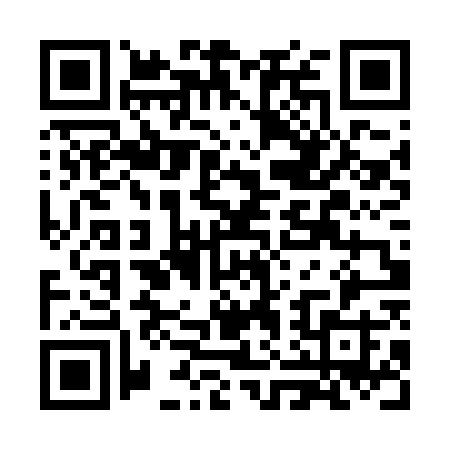 Prayer times for Brockington Heights, South Carolina, USAMon 1 Jul 2024 - Wed 31 Jul 2024High Latitude Method: Angle Based RulePrayer Calculation Method: Islamic Society of North AmericaAsar Calculation Method: ShafiPrayer times provided by https://www.salahtimes.comDateDayFajrSunriseDhuhrAsrMaghribIsha1Mon4:536:171:285:148:4010:042Tue4:536:171:285:148:4010:033Wed4:546:181:295:148:4010:034Thu4:546:181:295:148:3910:035Fri4:556:191:295:148:3910:036Sat4:566:191:295:158:3910:027Sun4:566:201:295:158:3910:028Mon4:576:201:295:158:3910:029Tue4:586:211:305:158:3810:0110Wed4:596:211:305:158:3810:0111Thu4:596:221:305:158:3810:0012Fri5:006:221:305:158:3710:0013Sat5:016:231:305:158:379:5914Sun5:026:241:305:158:379:5815Mon5:036:241:305:168:369:5816Tue5:036:251:305:168:369:5717Wed5:046:261:305:168:359:5618Thu5:056:261:315:168:359:5619Fri5:066:271:315:168:349:5520Sat5:076:281:315:168:349:5421Sun5:086:281:315:168:339:5322Mon5:096:291:315:168:329:5223Tue5:106:301:315:168:329:5124Wed5:116:301:315:168:319:5125Thu5:116:311:315:168:309:5026Fri5:126:321:315:158:309:4927Sat5:136:321:315:158:299:4828Sun5:146:331:315:158:289:4729Mon5:156:341:315:158:279:4630Tue5:166:351:315:158:269:4531Wed5:176:351:315:158:269:43